31.01.2022Temat: Hiob – wzór mężnej wiary, odwagi i cierpliwości.Zapisz temat w zeszycie.Zapoznaj się z katechezę nr 16 (podr. str. 74).Wykonaj zadania w kartach pracy.Notatka w zeszycie:Wśród ksiąg Starego Testamentu znajdują się księgi mądrościowe, do których zaliczamy: Księgę Hioba, Psalmów, Przysłów, Pieśń nad pieśniami, Koheleta, Mądrości i Syracha. Księga Hioba porusza problem niezawinionego cierpienia. Bóg w Księdze Hioba nie wyjaśnia sensu cierpienia. To tajemnica. W Księdze Hioba odrzucone zostało starotestamentalne przekonanie, że choroba i cierpienie są karą za odejście od Boga i że sprawiedliwi będą pobłogosławieni szczęściem i bogactwem. Hiob jest dla nas przykładem mężnej wiary, odwagi i cierpliwości wobec cierpienia i nieszczęść. pokoloruj i wklej obrazek do zeszytu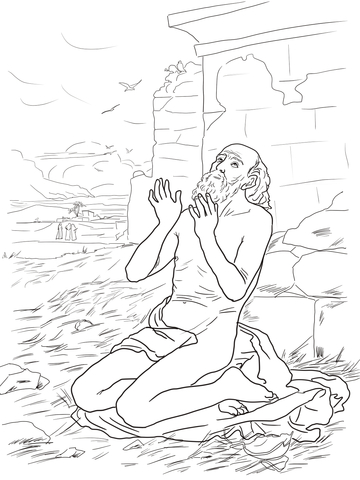 